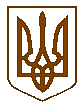 ПЕРВОМАЙСЬКА МІСЬКА РАДАМИКОЛАЇВСЬКОЇ ОБЛАСТІВИКОНАВЧИЙ КОМІТЕТП Р О Т О К О Лзасідання виконавчого комітетувід  13.07.2018 №15
м. Первомайськ
У засіданні взяли участь члени виконавчого комітету міської ради:Головує – О.В. Кукуруза – перший заступник міського головиС.О.Бондарчук, Г.А. Борик, О.В.Кінжалов, Т.Г.Оболенська,   Н.В. Олішевська, І.О. Островська (3-42), С.Д.Пітерман, Л.Ф. Постернак, С.В. Свідерко, Н.П. Товста,  О.Г. Фомінцев , Р.Т.Цимбалюк, А.А.  Чебаненко (3-42).
Відсутні члени виконавчого комітету міської ради:А.М.Біднарик, Б.М.Богатирьов, Л.Г. Дромашко, В.Ф.Капацина, О.А.Колесніченко, Г.Ф. Остапенко, О.Є. Пастушок.
Присутні на засіданні виконавчого комітету міської ради:Надійшла пропозиція взяти проект рішення виконкому за основу.По даній пропозиції проведено голосування. Результати голосування:                              «за»   - 14                       «проти»    - немає             «утримались»    - немає         «не голосували»    - немає  Надійшла пропозиція керуючої справами виконавчого комітету міської ради Постернак Л.Ф. внести до проекту рішення виконкому наступні зміни: 1. Викласти пункт 1 проекту рішення виконкому замість:«1. Інформацію заступника голови спостережної комісії, заступника начальника управління соціального захисту населення з питань організації роботи з сім’єю Гонтарук Н.П. про роботу спостережної комісії виконавчого комітету Первомайської міської ради за 1 півріччя 2018 року взяти до відома.»в наступній редакції:«1. Інформацію заступника начальника управління соціального захисту населення міської ради з питань організації надання соціальних послуг Ельсон Н.В. про роботу спостережної комісії виконавчого комітету Первомайської міської ради за 1 півріччя 2018 року взяти до відома.»По даній пропозиції проведено голосування.Результати голосування:                              «за»   - 14                       «проти»    - немає             «утримались»    - немає         «не голосували»    - немаєЧлени виконавчого комітету міської ради Олішевська Н.В., Островська І.О. заявили про потенційний конфлікт інтересів при розгляді наступного питання.      Надійшла пропозиція взяти проект рішення виконкому за основу.По даній пропозиції проведено голосування. Результати голосування:                              «за»   - 14                       «проти»    - немає             «утримались»    - немає         «не голосували»    - немає   Надійшла пропозиція членів виконавчого комітету міської ради Олішевської Н.В., Островської І.О. доповнити додаток 2 до проекту рішення виконкому «Склад комісії для розгляду питань, пов’язаних з призначенням населенню житлових субсидій, державної соціальної допомоги малозабезпеченим сім’ям та пільг за фактичним місцем проживання» членами комісії:Олішевська Наталія Вікторівна        - член виконавчого комітету міської                                                                       ради  (за узгодженням)Островська Ірина Олександрівна      - член виконавчого комітету міської                                                                       ради  (за узгодженням)По даній пропозиції проведено голосування.Результати голосування:                              «за»   - 14                       «проти»    - немає             «утримались»    - немає         «не голосували»    - немає   Член виконавчого комітету міської ради Пітерман С.Д. заявив про потенційний конфлікт інтересів при розгляді наступного питання.Перший заступник                                                                  О.В. Кукурузаміського головиКеруюча справами виконавчого	                                     Л.Ф. Постернаккомітету міської ради    Місце проведення –
зал засідань виконкомуЗасідання почалося о 10 год. 00 хв.Засідання закінчилося о 11 год. 40 хв.М.П. Бабенчук                      -С.А.Біла                                -О.Є.Гринчак                         -Н.В.Ельсон                           -  Н.А.Заражевська-                -Г.В.Клочкова                       -Ю.Г.Мартинова                   -Т.Д.Троян                             -Ю.Ю.Уколова                      -О.С.Ягнюк	-М.П. Бабенчук                      -С.А.Біла                                -О.Є.Гринчак                         -Н.В.Ельсон                           -  Н.А.Заражевська-                -Г.В.Клочкова                       -Ю.Г.Мартинова                   -Т.Д.Троян                             -Ю.Ю.Уколова                      -О.С.Ягнюк	-М.П. Бабенчук                      -С.А.Біла                                -О.Є.Гринчак                         -Н.В.Ельсон                           -  Н.А.Заражевська-                -Г.В.Клочкова                       -Ю.Г.Мартинова                   -Т.Д.Троян                             -Ю.Ю.Уколова                      -О.С.Ягнюк	-начальник відділу з питань надзвичайних ситуацій апарату виконавчого комітету міської ради (4);начальник відділу  державних соціальних гарантій та компенсацій управління соціального захисту населення міської ради (7);начальник управління містобудування, архітектури, комунальної власності та земельних питань  міської ради (36-38);заступник начальника управління соціального захисту населення міської ради з питань організації надання соціальних послуг (1, 6);журналіст міської щотижневої інформаційно-рекламної газети «ТВ Всесвіт» (1-17);в.о. начальника відділу підприємницької діяльності управління економіки міської ради (9-11);головний спеціаліст - юрисконсульт управління у справах дітей міської ради (25-33);начальник управління житлово-комунального господарства міської ради (3-4);головний спеціаліст – юрисконсульт юридичного відділу апарату виконавчого комітету міської ради (1-42);начальник загального відділу апарату виконавчого комітету міської ради (1-42).начальник відділу з питань надзвичайних ситуацій апарату виконавчого комітету міської ради (4);начальник відділу  державних соціальних гарантій та компенсацій управління соціального захисту населення міської ради (7);начальник управління містобудування, архітектури, комунальної власності та земельних питань  міської ради (36-38);заступник начальника управління соціального захисту населення міської ради з питань організації надання соціальних послуг (1, 6);журналіст міської щотижневої інформаційно-рекламної газети «ТВ Всесвіт» (1-17);в.о. начальника відділу підприємницької діяльності управління економіки міської ради (9-11);головний спеціаліст - юрисконсульт управління у справах дітей міської ради (25-33);начальник управління житлово-комунального господарства міської ради (3-4);головний спеціаліст – юрисконсульт юридичного відділу апарату виконавчого комітету міської ради (1-42);начальник загального відділу апарату виконавчого комітету міської ради (1-42).    Перший заступник міського голови Кукуруза О.В., наголосив на тому, що необхідно затвердити порядок денний засідання виконавчого комітету міської ради.Надійшла пропозиція:
Взяти запропонований порядок денний за основу.По даній пропозиції проведено голосування.Результати голосування:    Перший заступник міського голови Кукуруза О.В., наголосив на тому, що необхідно затвердити порядок денний засідання виконавчого комітету міської ради.Надійшла пропозиція:
Взяти запропонований порядок денний за основу.По даній пропозиції проведено голосування.Результати голосування:    Перший заступник міського голови Кукуруза О.В., наголосив на тому, що необхідно затвердити порядок денний засідання виконавчого комітету міської ради.Надійшла пропозиція:
Взяти запропонований порядок денний за основу.По даній пропозиції проведено голосування.Результати голосування:    Перший заступник міського голови Кукуруза О.В., наголосив на тому, що необхідно затвердити порядок денний засідання виконавчого комітету міської ради.Надійшла пропозиція:
Взяти запропонований порядок денний за основу.По даній пропозиції проведено голосування.Результати голосування:«за»«проти»«утримались»«не голосували»«за»«проти»«утримались»«не голосували»- 12- немає- немає- немає- 12- немає- немає- немає    Надійшла пропозиція заступника міського голови по комунальній власності, земельних відносинах та архітектурних питаннях Свідерко С.В. внести до порядку денного засідання виконавчого комітету міської ради додатково проект рішення виконкому «Про надання житла».По даній пропозиції проведено голосування.Результати голосування:    Надійшла пропозиція заступника міського голови по комунальній власності, земельних відносинах та архітектурних питаннях Свідерко С.В. внести до порядку денного засідання виконавчого комітету міської ради додатково проект рішення виконкому «Про надання житла».По даній пропозиції проведено голосування.Результати голосування:    Надійшла пропозиція заступника міського голови по комунальній власності, земельних відносинах та архітектурних питаннях Свідерко С.В. внести до порядку денного засідання виконавчого комітету міської ради додатково проект рішення виконкому «Про надання житла».По даній пропозиції проведено голосування.Результати голосування:    Надійшла пропозиція заступника міського голови по комунальній власності, земельних відносинах та архітектурних питаннях Свідерко С.В. внести до порядку денного засідання виконавчого комітету міської ради додатково проект рішення виконкому «Про надання житла».По даній пропозиції проведено голосування.Результати голосування:«за»«проти»«утримались»«не голосували»«за»«проти»«утримались»«не голосували»- 12- немає- немає- немає- 12- немає- немає- немає    Надійшла пропозиція заступника міського голови по комунальній власності, земельних відносинах та архітектурних питаннях Свідерко С.В. внести до порядку денного засідання виконавчого комітету міської ради додатково проект рішення виконкому  «Про продовження строку дії висновку незалежної оцінки нерухомого майна про вартість комплексу, нежитлових будівель по вул.Миколи Вінграновського, 20».По даній пропозиції проведено голосування.Результати голосування:    Надійшла пропозиція заступника міського голови по комунальній власності, земельних відносинах та архітектурних питаннях Свідерко С.В. внести до порядку денного засідання виконавчого комітету міської ради додатково проект рішення виконкому  «Про продовження строку дії висновку незалежної оцінки нерухомого майна про вартість комплексу, нежитлових будівель по вул.Миколи Вінграновського, 20».По даній пропозиції проведено голосування.Результати голосування:    Надійшла пропозиція заступника міського голови по комунальній власності, земельних відносинах та архітектурних питаннях Свідерко С.В. внести до порядку денного засідання виконавчого комітету міської ради додатково проект рішення виконкому  «Про продовження строку дії висновку незалежної оцінки нерухомого майна про вартість комплексу, нежитлових будівель по вул.Миколи Вінграновського, 20».По даній пропозиції проведено голосування.Результати голосування:    Надійшла пропозиція заступника міського голови по комунальній власності, земельних відносинах та архітектурних питаннях Свідерко С.В. внести до порядку денного засідання виконавчого комітету міської ради додатково проект рішення виконкому  «Про продовження строку дії висновку незалежної оцінки нерухомого майна про вартість комплексу, нежитлових будівель по вул.Миколи Вінграновського, 20».По даній пропозиції проведено голосування.Результати голосування:«за»«проти»«утримались»«не голосували»«за»«проти»«утримались»«не голосували»- 12- немає- немає- немає- 12- немає- немає- немає    Надійшла пропозиція заступника міського голови по охороні здоров’я та гуманітарних питаннях Товстої Н.П. внести до порядку денного засідання виконавчого комітету міської ради додатково проект рішення виконкому «Про внесення змін до бюджету міста Первомайська на 2018 рік».По даній пропозиції проведено голосування.Результати голосування:    Надійшла пропозиція заступника міського голови по охороні здоров’я та гуманітарних питаннях Товстої Н.П. внести до порядку денного засідання виконавчого комітету міської ради додатково проект рішення виконкому «Про внесення змін до бюджету міста Первомайська на 2018 рік».По даній пропозиції проведено голосування.Результати голосування:    Надійшла пропозиція заступника міського голови по охороні здоров’я та гуманітарних питаннях Товстої Н.П. внести до порядку денного засідання виконавчого комітету міської ради додатково проект рішення виконкому «Про внесення змін до бюджету міста Первомайська на 2018 рік».По даній пропозиції проведено голосування.Результати голосування:    Надійшла пропозиція заступника міського голови по охороні здоров’я та гуманітарних питаннях Товстої Н.П. внести до порядку денного засідання виконавчого комітету міської ради додатково проект рішення виконкому «Про внесення змін до бюджету міста Первомайська на 2018 рік».По даній пропозиції проведено голосування.Результати голосування:    Перший заступник міського голови Кукуруза О.В. запропонував затвердити порядок денний засідання виконавчого комітету міської ради в цілому:    Перший заступник міського голови Кукуруза О.В. запропонував затвердити порядок денний засідання виконавчого комітету міської ради в цілому:    Перший заступник міського голови Кукуруза О.В. запропонував затвердити порядок денний засідання виконавчого комітету міської ради в цілому:    Перший заступник міського голови Кукуруза О.В. запропонував затвердити порядок денний засідання виконавчого комітету міської ради в цілому:Про роботу Первомайського міського центру соціальної реабілітації дітей-інвалідів по наданню реабілітаційних послуг дітям з інвалідністю протягом 1 півріччя 2018 рокуПро роботу Первомайського міського центру соціальної реабілітації дітей-інвалідів по наданню реабілітаційних послуг дітям з інвалідністю протягом 1 півріччя 2018 рокуПро роботу Первомайського міського центру соціальної реабілітації дітей-інвалідів по наданню реабілітаційних послуг дітям з інвалідністю протягом 1 півріччя 2018 рокуПро роботу Первомайського міського центру соціальної реабілітації дітей-інвалідів по наданню реабілітаційних послуг дітям з інвалідністю протягом 1 півріччя 2018 рокуПро роботу Первомайського міського центру соціальної реабілітації дітей-інвалідів по наданню реабілітаційних послуг дітям з інвалідністю протягом 1 півріччя 2018 рокуПро затвердження Порядку видалення зелених насаджень на території м.Первомайська та Порядку визначення відновної вартості зелених насаджень у м.ПервомайськуПро затвердження Порядку видалення зелених насаджень на території м.Первомайська та Порядку визначення відновної вартості зелених насаджень у м.ПервомайськуПро затвердження Порядку видалення зелених насаджень на території м.Первомайська та Порядку визначення відновної вартості зелених насаджень у м.ПервомайськуПро затвердження Порядку видалення зелених насаджень на території м.Первомайська та Порядку визначення відновної вартості зелених насаджень у м.ПервомайськуПро затвердження Порядку видалення зелених насаджень на території м.Первомайська та Порядку визначення відновної вартості зелених насаджень у м.ПервомайськуПро проведення місячника боротьби з амброзією полинолистоюПро проведення місячника боротьби з амброзією полинолистоюПро проведення місячника боротьби з амброзією полинолистоюПро проведення місячника боротьби з амброзією полинолистоюПро проведення місячника боротьби з амброзією полинолистоюПро внесення змін до рішення виконавчого комітету міської ради від 05.08.2015 року №318 «Про затвердження положення про місцеву комісію з питань техногенно-екологічної безпеки та надзвичайних ситуацій при виконавчому комітеті Первомайської міської ради та посадового складу цієї комісії»Про внесення змін до рішення виконавчого комітету міської ради від 05.08.2015 року №318 «Про затвердження положення про місцеву комісію з питань техногенно-екологічної безпеки та надзвичайних ситуацій при виконавчому комітеті Первомайської міської ради та посадового складу цієї комісії»Про внесення змін до рішення виконавчого комітету міської ради від 05.08.2015 року №318 «Про затвердження положення про місцеву комісію з питань техногенно-екологічної безпеки та надзвичайних ситуацій при виконавчому комітеті Первомайської міської ради та посадового складу цієї комісії»Про внесення змін до рішення виконавчого комітету міської ради від 05.08.2015 року №318 «Про затвердження положення про місцеву комісію з питань техногенно-екологічної безпеки та надзвичайних ситуацій при виконавчому комітеті Первомайської міської ради та посадового складу цієї комісії»Про внесення змін до рішення виконавчого комітету міської ради від 05.08.2015 року №318 «Про затвердження положення про місцеву комісію з питань техногенно-екологічної безпеки та надзвичайних ситуацій при виконавчому комітеті Первомайської міської ради та посадового складу цієї комісії»Про виконання «Програми забезпечення безперешкодного доступу людей з обмеженими фізичними можливостями до об’єктів соціальної інфраструктури на 2016 – 2020 роки»Про виконання «Програми забезпечення безперешкодного доступу людей з обмеженими фізичними можливостями до об’єктів соціальної інфраструктури на 2016 – 2020 роки»Про виконання «Програми забезпечення безперешкодного доступу людей з обмеженими фізичними можливостями до об’єктів соціальної інфраструктури на 2016 – 2020 роки»Про виконання «Програми забезпечення безперешкодного доступу людей з обмеженими фізичними можливостями до об’єктів соціальної інфраструктури на 2016 – 2020 роки»Про виконання «Програми забезпечення безперешкодного доступу людей з обмеженими фізичними можливостями до об’єктів соціальної інфраструктури на 2016 – 2020 роки»Про роботу спостережної комісії виконавчого комітету Первомайської міської ради за І півріччя 2018 рокуПро роботу спостережної комісії виконавчого комітету Первомайської міської ради за І півріччя 2018 рокуПро роботу спостережної комісії виконавчого комітету Первомайської міської ради за І півріччя 2018 рокуПро роботу спостережної комісії виконавчого комітету Первомайської міської ради за І півріччя 2018 рокуПро роботу спостережної комісії виконавчого комітету Первомайської міської ради за І півріччя 2018 рокуПро затвердження положення про комісію для розгляду питань, пов’язаних з призначенням населенню житлових субсидій, державної соціальної допомоги малозабезпеченим сім’ям та пільг за фактичним місцем проживання та ії складуПро затвердження положення про комісію для розгляду питань, пов’язаних з призначенням населенню житлових субсидій, державної соціальної допомоги малозабезпеченим сім’ям та пільг за фактичним місцем проживання та ії складуПро затвердження положення про комісію для розгляду питань, пов’язаних з призначенням населенню житлових субсидій, державної соціальної допомоги малозабезпеченим сім’ям та пільг за фактичним місцем проживання та ії складуПро затвердження положення про комісію для розгляду питань, пов’язаних з призначенням населенню житлових субсидій, державної соціальної допомоги малозабезпеченим сім’ям та пільг за фактичним місцем проживання та ії складуПро затвердження положення про комісію для розгляду питань, пов’язаних з призначенням населенню житлових субсидій, державної соціальної допомоги малозабезпеченим сім’ям та пільг за фактичним місцем проживання та ії складуПро затвердження підприємства для підготовки проведення конкурсу на здобуття права здійснення перевезень пасажирів по місту ПервомайськПро затвердження підприємства для підготовки проведення конкурсу на здобуття права здійснення перевезень пасажирів по місту ПервомайськПро затвердження підприємства для підготовки проведення конкурсу на здобуття права здійснення перевезень пасажирів по місту ПервомайськПро затвердження підприємства для підготовки проведення конкурсу на здобуття права здійснення перевезень пасажирів по місту ПервомайськПро затвердження підприємства для підготовки проведення конкурсу на здобуття права здійснення перевезень пасажирів по місту ПервомайськПро призначення конкурсу на право укладання Договору щодо розміщення засобу пересувної/об’єкту сезонної дрібно роздрібної торговельної мережіПро призначення конкурсу на право укладання Договору щодо розміщення засобу пересувної/об’єкту сезонної дрібно роздрібної торговельної мережіПро призначення конкурсу на право укладання Договору щодо розміщення засобу пересувної/об’єкту сезонної дрібно роздрібної торговельної мережіПро призначення конкурсу на право укладання Договору щодо розміщення засобу пересувної/об’єкту сезонної дрібно роздрібної торговельної мережіПро призначення конкурсу на право укладання Договору щодо розміщення засобу пересувної/об’єкту сезонної дрібно роздрібної торговельної мережіПро проведення масового заходуПро проведення масового заходуПро проведення масового заходуПро проведення масового заходуПро проведення масового заходуПро внесення змін до рішення виконавчого комітету міської ради від 10.11.2017 року №596 «Про затвердження плану діяльності з підготовки проектів регуляторних актів виконавчим комітетом міської ради на 2018 рік»Про внесення змін до рішення виконавчого комітету міської ради від 10.11.2017 року №596 «Про затвердження плану діяльності з підготовки проектів регуляторних актів виконавчим комітетом міської ради на 2018 рік»Про внесення змін до рішення виконавчого комітету міської ради від 10.11.2017 року №596 «Про затвердження плану діяльності з підготовки проектів регуляторних актів виконавчим комітетом міської ради на 2018 рік»Про внесення змін до рішення виконавчого комітету міської ради від 10.11.2017 року №596 «Про затвердження плану діяльності з підготовки проектів регуляторних актів виконавчим комітетом міської ради на 2018 рік»Про внесення змін до рішення виконавчого комітету міської ради від 10.11.2017 року №596 «Про затвердження плану діяльності з підготовки проектів регуляторних актів виконавчим комітетом міської ради на 2018 рік»Про погодження статуту громадського формування з охорони громадського порядку комунального підприємства Первомайської міської ради «Флора»Про погодження статуту громадського формування з охорони громадського порядку комунального підприємства Первомайської міської ради «Флора»Про погодження статуту громадського формування з охорони громадського порядку комунального підприємства Первомайської міської ради «Флора»Про погодження статуту громадського формування з охорони громадського порядку комунального підприємства Первомайської міської ради «Флора»Про погодження статуту громадського формування з охорони громадського порядку комунального підприємства Первомайської міської ради «Флора»Про погодження статуту громадського формування з охорони громадського порядку «Захисник»Про погодження статуту громадського формування з охорони громадського порядку «Захисник»Про погодження статуту громадського формування з охорони громадського порядку «Захисник»Про погодження статуту громадського формування з охорони громадського порядку «Захисник»Про погодження статуту громадського формування з охорони громадського порядку «Захисник»Про внесення змін до рішення виконкому міської ради від 12.01.2018р. №9 «Про затвердження розрахунків видатків на виконання Програми «Наше місто: його події, свята, трудові будні»Про внесення змін до рішення виконкому міської ради від 12.01.2018р. №9 «Про затвердження розрахунків видатків на виконання Програми «Наше місто: його події, свята, трудові будні»Про внесення змін до рішення виконкому міської ради від 12.01.2018р. №9 «Про затвердження розрахунків видатків на виконання Програми «Наше місто: його події, свята, трудові будні»Про внесення змін до рішення виконкому міської ради від 12.01.2018р. №9 «Про затвердження розрахунків видатків на виконання Програми «Наше місто: його події, свята, трудові будні»Про внесення змін до рішення виконкому міської ради від 12.01.2018р. №9 «Про затвердження розрахунків видатків на виконання Програми «Наше місто: його події, свята, трудові будні»Про відзначення в місті Первомайську Дня Державного Прапора України та 27-ї річниці незалежності УкраїниПро відзначення в місті Первомайську Дня Державного Прапора України та 27-ї річниці незалежності УкраїниПро відзначення в місті Первомайську Дня Державного Прапора України та 27-ї річниці незалежності УкраїниПро відзначення в місті Первомайську Дня Державного Прапора України та 27-ї річниці незалежності УкраїниПро відзначення в місті Первомайську Дня Державного Прапора України та 27-ї річниці незалежності УкраїниПро започаткування в місті Первомайську щорічного відкритого сучасного українського open air рок-фестевалю «ГАРД РОК-ФЕСТ» - територія українського рокуПро започаткування в місті Первомайську щорічного відкритого сучасного українського open air рок-фестевалю «ГАРД РОК-ФЕСТ» - територія українського рокуПро започаткування в місті Первомайську щорічного відкритого сучасного українського open air рок-фестевалю «ГАРД РОК-ФЕСТ» - територія українського рокуПро започаткування в місті Первомайську щорічного відкритого сучасного українського open air рок-фестевалю «ГАРД РОК-ФЕСТ» - територія українського рокуПро започаткування в місті Первомайську щорічного відкритого сучасного українського open air рок-фестевалю «ГАРД РОК-ФЕСТ» - територія українського рокуПро відшкодування витрат збірній команді міста Первомайська з міні-футболу за участь у Всеукраїнському дитячо-юнацькому турнірі в м.ЧорноморськПро відшкодування витрат збірній команді міста Первомайська з міні-футболу за участь у Всеукраїнському дитячо-юнацькому турнірі в м.ЧорноморськПро відшкодування витрат збірній команді міста Первомайська з міні-футболу за участь у Всеукраїнському дитячо-юнацькому турнірі в м.ЧорноморськПро відшкодування витрат збірній команді міста Первомайська з міні-футболу за участь у Всеукраїнському дитячо-юнацькому турнірі в м.ЧорноморськПро відшкодування витрат збірній команді міста Первомайська з міні-футболу за участь у Всеукраїнському дитячо-юнацькому турнірі в м.ЧорноморськПро відшкодування витрат МФК «Первомайськ» за участь у календарній грі Чемпіонату Миколаївської області з футболу серед КФК в смт.ДоманівкаПро відшкодування витрат МФК «Первомайськ» за участь у календарній грі Чемпіонату Миколаївської області з футболу серед КФК в смт.ДоманівкаПро відшкодування витрат МФК «Первомайськ» за участь у календарній грі Чемпіонату Миколаївської області з футболу серед КФК в смт.ДоманівкаПро відшкодування витрат МФК «Первомайськ» за участь у календарній грі Чемпіонату Миколаївської області з футболу серед КФК в смт.ДоманівкаПро відшкодування витрат МФК «Первомайськ» за участь у календарній грі Чемпіонату Миколаївської області з футболу серед КФК в смт.ДоманівкаПро відшкодування витрат збірній команді ветеранів міста Первомайська з футболу за участь у футбольному турнірі серед ветеранів в смт.Миколаївка (Одеська обл.)Про відшкодування витрат збірній команді ветеранів міста Первомайська з футболу за участь у футбольному турнірі серед ветеранів в смт.Миколаївка (Одеська обл.)Про відшкодування витрат збірній команді ветеранів міста Первомайська з футболу за участь у футбольному турнірі серед ветеранів в смт.Миколаївка (Одеська обл.)Про відшкодування витрат збірній команді ветеранів міста Первомайська з футболу за участь у футбольному турнірі серед ветеранів в смт.Миколаївка (Одеська обл.)Про відшкодування витрат збірній команді ветеранів міста Первомайська з футболу за участь у футбольному турнірі серед ветеранів в смт.Миколаївка (Одеська обл.)Про відшкодування витрат збірній команді міста Первомайська з футболу за участь у Відкритому міжобласному турнірі з футболу в м.Балта (Одеська область)Про відшкодування витрат збірній команді міста Первомайська з футболу за участь у Відкритому міжобласному турнірі з футболу в м.Балта (Одеська область)Про відшкодування витрат збірній команді міста Первомайська з футболу за участь у Відкритому міжобласному турнірі з футболу в м.Балта (Одеська область)Про відшкодування витрат збірній команді міста Первомайська з футболу за участь у Відкритому міжобласному турнірі з футболу в м.Балта (Одеська область)Про відшкодування витрат збірній команді міста Первомайська з футболу за участь у Відкритому міжобласному турнірі з футболу в м.Балта (Одеська область)Про відшкодування витрат збірній команді міста Первомайська з кіокушин карате за участь у Відкритому Чемпіонаті Запорізької області з кіокусін карате в м.ЗапоріжжяПро відшкодування витрат збірній команді міста Первомайська з кіокушин карате за участь у Відкритому Чемпіонаті Запорізької області з кіокусін карате в м.ЗапоріжжяПро відшкодування витрат збірній команді міста Первомайська з кіокушин карате за участь у Відкритому Чемпіонаті Запорізької області з кіокусін карате в м.ЗапоріжжяПро відшкодування витрат збірній команді міста Первомайська з кіокушин карате за участь у Відкритому Чемпіонаті Запорізької області з кіокусін карате в м.ЗапоріжжяПро відшкодування витрат збірній команді міста Первомайська з кіокушин карате за участь у Відкритому Чемпіонаті Запорізької області з кіокусін карате в м.ЗапоріжжяПро відшкодування витрат за проведення в м.Первомайську календарної гри Чемпіонату Миколаївської області з футболу серед КФК між командами МФК «Первомайськ» та ФК «Прибужжя»Про відшкодування витрат за проведення в м.Первомайську календарної гри Чемпіонату Миколаївської області з футболу серед КФК між командами МФК «Первомайськ» та ФК «Прибужжя»Про відшкодування витрат за проведення в м.Первомайську календарної гри Чемпіонату Миколаївської області з футболу серед КФК між командами МФК «Первомайськ» та ФК «Прибужжя»Про відшкодування витрат за проведення в м.Первомайську календарної гри Чемпіонату Миколаївської області з футболу серед КФК між командами МФК «Первомайськ» та ФК «Прибужжя»Про відшкодування витрат за проведення в м.Первомайську календарної гри Чемпіонату Миколаївської області з футболу серед КФК між командами МФК «Первомайськ» та ФК «Прибужжя»Про відшкодування витрат МФК «Первомайськ» за участь у календарній грі Чемпіонату Миколаївської області з футболу серед КФК в смт.ОлександрівкаПро відшкодування витрат МФК «Первомайськ» за участь у календарній грі Чемпіонату Миколаївської області з футболу серед КФК в смт.ОлександрівкаПро відшкодування витрат МФК «Первомайськ» за участь у календарній грі Чемпіонату Миколаївської області з футболу серед КФК в смт.ОлександрівкаПро відшкодування витрат МФК «Первомайськ» за участь у календарній грі Чемпіонату Миколаївської області з футболу серед КФК в смт.ОлександрівкаПро відшкодування витрат МФК «Первомайськ» за участь у календарній грі Чемпіонату Миколаївської області з футболу серед КФК в смт.ОлександрівкаПро проведення Відкритого Чемпіонату України з велоспорту в парній гонці-крітеріумі Меморіалу Заслуженого тренера України, Почесного громадянина міста Первомайська Тофана В.В.Про проведення Відкритого Чемпіонату України з велоспорту в парній гонці-крітеріумі Меморіалу Заслуженого тренера України, Почесного громадянина міста Первомайська Тофана В.В.Про проведення Відкритого Чемпіонату України з велоспорту в парній гонці-крітеріумі Меморіалу Заслуженого тренера України, Почесного громадянина міста Первомайська Тофана В.В.Про проведення Відкритого Чемпіонату України з велоспорту в парній гонці-крітеріумі Меморіалу Заслуженого тренера України, Почесного громадянина міста Первомайська Тофана В.В.Про проведення Відкритого Чемпіонату України з велоспорту в парній гонці-крітеріумі Меморіалу Заслуженого тренера України, Почесного громадянина міста Первомайська Тофана В.В.Про надання статусу дитини, позбавленої батьківського піклування малолітньому Штрайту Артему Олексійовичу, 23.05.2014р.н.Про надання статусу дитини, позбавленої батьківського піклування малолітньому Штрайту Артему Олексійовичу, 23.05.2014р.н.Про надання статусу дитини, позбавленої батьківського піклування малолітньому Штрайту Артему Олексійовичу, 23.05.2014р.н.Про надання статусу дитини, позбавленої батьківського піклування малолітньому Штрайту Артему Олексійовичу, 23.05.2014р.н.Про надання статусу дитини, позбавленої батьківського піклування малолітньому Штрайту Артему Олексійовичу, 23.05.2014р.н.Про призначення опікуна малолітньому Бабаку Івану Сергійовичу, 12.10.2016 р.н.Про призначення опікуна малолітньому Бабаку Івану Сергійовичу, 12.10.2016 р.н.Про призначення опікуна малолітньому Бабаку Івану Сергійовичу, 12.10.2016 р.н.Про призначення опікуна малолітньому Бабаку Івану Сергійовичу, 12.10.2016 р.н.Про призначення опікуна малолітньому Бабаку Івану Сергійовичу, 12.10.2016 р.н.Про влаштування на спільне проживання і виховання малолітнього Дудника Павла Андрійовича, 21.11.2007 р.н. до прийомної сім’ї Гориславець Л.І.Про влаштування на спільне проживання і виховання малолітнього Дудника Павла Андрійовича, 21.11.2007 р.н. до прийомної сім’ї Гориславець Л.І.Про влаштування на спільне проживання і виховання малолітнього Дудника Павла Андрійовича, 21.11.2007 р.н. до прийомної сім’ї Гориславець Л.І.Про влаштування на спільне проживання і виховання малолітнього Дудника Павла Андрійовича, 21.11.2007 р.н. до прийомної сім’ї Гориславець Л.І.Про влаштування на спільне проживання і виховання малолітнього Дудника Павла Андрійовича, 21.11.2007 р.н. до прийомної сім’ї Гориславець Л.І.Про розгляд заяви гр.Шабельник Н.Ю.Про розгляд заяви гр.Шабельник Н.Ю.Про розгляд заяви гр.Шабельник Н.Ю.Про розгляд заяви гр.Шабельник Н.Ю.Про розгляд заяви гр.Шабельник Н.Ю.Про розгляд заяви гр.Мимченко В.М., Мимченка В.М.Про розгляд заяви гр.Мимченко В.М., Мимченка В.М.Про розгляд заяви гр.Мимченко В.М., Мимченка В.М.Про розгляд заяви гр.Мимченко В.М., Мимченка В.М.Про розгляд заяви гр.Мимченко В.М., Мимченка В.М.Про розгляд заяви гр.Загороднього В.П., Кривюк К.В.Про розгляд заяви гр.Загороднього В.П., Кривюк К.В.Про розгляд заяви гр.Загороднього В.П., Кривюк К.В.Про розгляд заяви гр.Загороднього В.П., Кривюк К.В.Про розгляд заяви гр.Загороднього В.П., Кривюк К.В.Про розгляд заяви гр.Бубнової О.А.Про розгляд заяви гр.Бубнової О.А.Про розгляд заяви гр.Бубнової О.А.Про розгляд заяви гр.Бубнової О.А.Про розгляд заяви гр.Бубнової О.А.Про розгляд заяви гр.Білоус А.О.Про розгляд заяви гр.Білоус А.О.Про розгляд заяви гр.Білоус А.О.Про розгляд заяви гр.Білоус А.О.Про розгляд заяви гр.Білоус А.О.Про встановлення порядку побачення гр.Ісакова В.С. з малолітніми дітьмиПро встановлення порядку побачення гр.Ісакова В.С. з малолітніми дітьмиПро встановлення порядку побачення гр.Ісакова В.С. з малолітніми дітьмиПро встановлення порядку побачення гр.Ісакова В.С. з малолітніми дітьмиПро встановлення порядку побачення гр.Ісакова В.С. з малолітніми дітьмиПро визначення величини опосередкованої вартості наймання (оренди) житла у місті Первомайську на III-IV квартали 2018 рокуПро визначення величини опосередкованої вартості наймання (оренди) житла у місті Первомайську на III-IV квартали 2018 рокуПро визначення величини опосередкованої вартості наймання (оренди) житла у місті Первомайську на III-IV квартали 2018 рокуПро визначення величини опосередкованої вартості наймання (оренди) житла у місті Первомайську на III-IV квартали 2018 рокуПро визначення величини опосередкованої вартості наймання (оренди) житла у місті Первомайську на III-IV квартали 2018 рокуПро внесення змін до рішення виконавчого комітету від 22.01.2016 року №36 «Про створення комісії по передачі до комунальної власності територіальної громади міста Первомайська гуртожитку по вул.Василя Жуковського, 43-а» Про внесення змін до рішення виконавчого комітету від 22.01.2016 року №36 «Про створення комісії по передачі до комунальної власності територіальної громади міста Первомайська гуртожитку по вул.Василя Жуковського, 43-а» Про внесення змін до рішення виконавчого комітету від 22.01.2016 року №36 «Про створення комісії по передачі до комунальної власності територіальної громади міста Первомайська гуртожитку по вул.Василя Жуковського, 43-а» Про внесення змін до рішення виконавчого комітету від 22.01.2016 року №36 «Про створення комісії по передачі до комунальної власності територіальної громади міста Первомайська гуртожитку по вул.Василя Жуковського, 43-а» Про внесення змін до рішення виконавчого комітету від 22.01.2016 року №36 «Про створення комісії по передачі до комунальної власності територіальної громади міста Первомайська гуртожитку по вул.Василя Жуковського, 43-а» Про дозвіл на знесення житлових будинків у місті ПервомайськуПро дозвіл на знесення житлових будинків у місті ПервомайськуПро дозвіл на знесення житлових будинків у місті ПервомайськуПро дозвіл на знесення житлових будинків у місті ПервомайськуПро дозвіл на знесення житлових будинків у місті ПервомайськуПро присвоєння окремих адрес частинам комплексу нежитлових будівель по вул.Корабельній,50 у м.ПервомайськуПро присвоєння окремих адрес частинам комплексу нежитлових будівель по вул.Корабельній,50 у м.ПервомайськуПро присвоєння окремих адрес частинам комплексу нежитлових будівель по вул.Корабельній,50 у м.ПервомайськуПро присвоєння окремих адрес частинам комплексу нежитлових будівель по вул.Корабельній,50 у м.ПервомайськуПро присвоєння окремих адрес частинам комплексу нежитлових будівель по вул.Корабельній,50 у м.ПервомайськуПро присвоєння адрес у місті ПервомайськуПро присвоєння адрес у місті ПервомайськуПро присвоєння адрес у місті ПервомайськуПро присвоєння адрес у місті ПервомайськуПро присвоєння адрес у місті ПервомайськуПро надання житлаПро надання житлаПро надання житлаПро надання житлаПро надання житлаПро продовження строку дії висновку незалежної оцінки нерухомого майна про вартість комплексу, нежитлових будівель по вул.Миколи Вінграновського, 20Про продовження строку дії висновку незалежної оцінки нерухомого майна про вартість комплексу, нежитлових будівель по вул.Миколи Вінграновського, 20Про продовження строку дії висновку незалежної оцінки нерухомого майна про вартість комплексу, нежитлових будівель по вул.Миколи Вінграновського, 20Про продовження строку дії висновку незалежної оцінки нерухомого майна про вартість комплексу, нежитлових будівель по вул.Миколи Вінграновського, 20Про продовження строку дії висновку незалежної оцінки нерухомого майна про вартість комплексу, нежитлових будівель по вул.Миколи Вінграновського, 20Про внесення змін до бюджету міста Первомайська на 2018 рікПро внесення змін до бюджету міста Первомайська на 2018 рікПро внесення змін до бюджету міста Первомайська на 2018 рікПро внесення змін до бюджету міста Первомайська на 2018 рікПро внесення змін до бюджету міста Первомайська на 2018 рікПро розпорядження, видані в період між засіданнями виконкому.Про розпорядження, видані в період між засіданнями виконкому.Про розпорядження, видані в період між засіданнями виконкому.Про розпорядження, видані в період між засіданнями виконкому.Про розпорядження, видані в період між засіданнями виконкому.По даній пропозиції проведено голосування.Результати голосування:По даній пропозиції проведено голосування.Результати голосування:По даній пропозиції проведено голосування.Результати голосування:По даній пропозиції проведено голосування.Результати голосування:«за»«проти»«утримались»«не голосували»«за»«проти»«утримались»«не голосували»- 12- немає- немає-немає- 12- немає- немає-немаєВИРІШИЛИ:ВИРІШИЛИ:затвердити запропонований порядок денний засідання виконавчого комітету міської ради в ціломузатвердити запропонований порядок денний засідання виконавчого комітету міської ради в цілому    Керуюча справами виконавчого комітету міської ради Постернак Л.Ф. внесла пропозицію, у зв’язку з тим, що на засіданні виконавчого комітету міської ради  головує перший заступник міського голови Кукуруза О.В., а всі проекти рішень виконкому готувалися за підписом міського голови Дромашко Л.Г., додати по всім проектам рішень виконавчого комітету міської ради додатково до вказаних в них законодавчих та інших нормативних посилань наступні посилання: пунктів 1.9 та 6.1 Регламенту роботи виконавчого комітету та виконавчих органів Первомайської міської ради, затвердженого рішенням виконавчого комітету від 11.03.2016 року №106 «Про затвердження регламенту роботи виконавчого комітету та виконавчих органів Первомайської міської ради» та реквізит підпису: Міський голова Л.Г. Дромашко – замінити на: Перший заступник міського голови О.В. Кукуруза. По даній пропозиції проведено голосування.Результати голосування:    Керуюча справами виконавчого комітету міської ради Постернак Л.Ф. внесла пропозицію, у зв’язку з тим, що на засіданні виконавчого комітету міської ради  головує перший заступник міського голови Кукуруза О.В., а всі проекти рішень виконкому готувалися за підписом міського голови Дромашко Л.Г., додати по всім проектам рішень виконавчого комітету міської ради додатково до вказаних в них законодавчих та інших нормативних посилань наступні посилання: пунктів 1.9 та 6.1 Регламенту роботи виконавчого комітету та виконавчих органів Первомайської міської ради, затвердженого рішенням виконавчого комітету від 11.03.2016 року №106 «Про затвердження регламенту роботи виконавчого комітету та виконавчих органів Первомайської міської ради» та реквізит підпису: Міський голова Л.Г. Дромашко – замінити на: Перший заступник міського голови О.В. Кукуруза. По даній пропозиції проведено голосування.Результати голосування:    Керуюча справами виконавчого комітету міської ради Постернак Л.Ф. внесла пропозицію, у зв’язку з тим, що на засіданні виконавчого комітету міської ради  головує перший заступник міського голови Кукуруза О.В., а всі проекти рішень виконкому готувалися за підписом міського голови Дромашко Л.Г., додати по всім проектам рішень виконавчого комітету міської ради додатково до вказаних в них законодавчих та інших нормативних посилань наступні посилання: пунктів 1.9 та 6.1 Регламенту роботи виконавчого комітету та виконавчих органів Первомайської міської ради, затвердженого рішенням виконавчого комітету від 11.03.2016 року №106 «Про затвердження регламенту роботи виконавчого комітету та виконавчих органів Первомайської міської ради» та реквізит підпису: Міський голова Л.Г. Дромашко – замінити на: Перший заступник міського голови О.В. Кукуруза. По даній пропозиції проведено голосування.Результати голосування:    Керуюча справами виконавчого комітету міської ради Постернак Л.Ф. внесла пропозицію, у зв’язку з тим, що на засіданні виконавчого комітету міської ради  головує перший заступник міського голови Кукуруза О.В., а всі проекти рішень виконкому готувалися за підписом міського голови Дромашко Л.Г., додати по всім проектам рішень виконавчого комітету міської ради додатково до вказаних в них законодавчих та інших нормативних посилань наступні посилання: пунктів 1.9 та 6.1 Регламенту роботи виконавчого комітету та виконавчих органів Первомайської міської ради, затвердженого рішенням виконавчого комітету від 11.03.2016 року №106 «Про затвердження регламенту роботи виконавчого комітету та виконавчих органів Первомайської міської ради» та реквізит підпису: Міський голова Л.Г. Дромашко – замінити на: Перший заступник міського голови О.В. Кукуруза. По даній пропозиції проведено голосування.Результати голосування:«за»«проти»«утримались»«не голосували»«за»«проти»«утримались»«не голосували»- 12- немає- немає- немає- 12- немає- немає- немає1.СЛУХАЛИ:ДОПОВІДАЧ:1.СЛУХАЛИ:ДОПОВІДАЧ:Про роботу Первомайського міського центру соціальної реабілітації дітей-інвалідів по наданню реабілітаційних послуг дітям з інвалідністю протягом I півріччя 2018 рокуЕльсон Н.В.Про роботу Первомайського міського центру соціальної реабілітації дітей-інвалідів по наданню реабілітаційних послуг дітям з інвалідністю протягом I півріччя 2018 рокуЕльсон Н.В.Надійшла пропозиція взяти проект рішення виконкому за основу.По даній пропозиції проведено голосування.Результати голосування:                              «за»   - 12                       «проти»    - немає             «утримались»    - немає         «не голосували»    - немає  Надійшла пропозиція заступника міського голови по охороні здоров’я та гуманітарних питаннях Товстої Н.П. внести до проекту рішення виконкому наступні зміни та доповнення:  1. Пункт 2 проекту рішення виконкому викласти замість:«2. Відповідальній особі (Зимній) продовжувати роботу по наданню реабілітаційних послуг дітям з інвалідністю.                                                                 Термін: постійно»в наступній редакції:  «2. Відповідальній особі (Зимній):    2.1. продовжувати роботу по наданню реабілітаційних послуг дітям з інвалідністю.                                                                  Термін: постійно    2.2. забезпечити співпрацю з інклюзивно-ресурсним центром управління освіти міської ради для більш ефективного надання послуг дітям з інвалідністю.                                                                 Термін: починаючи з 01.09.2018 року,                                                                               далі постійно»По даній пропозиції проведено голосування.Результати голосування:                              «за»   - 12                       «проти»    - немає             «утримались»    - немає         «не голосували»    - немаєВИРІШИЛИ:               проект рішення виконкому прийняти із змінами та                                      доповненнями з урахуванням змін щодо повноважень                                      першого заступника міського голови                               «за»   - 12                       «проти»    - немає             «утримались»    - немає         «не голосували»    - немає                                          (Рішення виконкому №314)Надійшла пропозиція взяти проект рішення виконкому за основу.По даній пропозиції проведено голосування.Результати голосування:                              «за»   - 12                       «проти»    - немає             «утримались»    - немає         «не голосували»    - немає  Надійшла пропозиція заступника міського голови по охороні здоров’я та гуманітарних питаннях Товстої Н.П. внести до проекту рішення виконкому наступні зміни та доповнення:  1. Пункт 2 проекту рішення виконкому викласти замість:«2. Відповідальній особі (Зимній) продовжувати роботу по наданню реабілітаційних послуг дітям з інвалідністю.                                                                 Термін: постійно»в наступній редакції:  «2. Відповідальній особі (Зимній):    2.1. продовжувати роботу по наданню реабілітаційних послуг дітям з інвалідністю.                                                                  Термін: постійно    2.2. забезпечити співпрацю з інклюзивно-ресурсним центром управління освіти міської ради для більш ефективного надання послуг дітям з інвалідністю.                                                                 Термін: починаючи з 01.09.2018 року,                                                                               далі постійно»По даній пропозиції проведено голосування.Результати голосування:                              «за»   - 12                       «проти»    - немає             «утримались»    - немає         «не голосували»    - немаєВИРІШИЛИ:               проект рішення виконкому прийняти із змінами та                                      доповненнями з урахуванням змін щодо повноважень                                      першого заступника міського голови                               «за»   - 12                       «проти»    - немає             «утримались»    - немає         «не голосували»    - немає                                          (Рішення виконкому №314)Надійшла пропозиція взяти проект рішення виконкому за основу.По даній пропозиції проведено голосування.Результати голосування:                              «за»   - 12                       «проти»    - немає             «утримались»    - немає         «не голосували»    - немає  Надійшла пропозиція заступника міського голови по охороні здоров’я та гуманітарних питаннях Товстої Н.П. внести до проекту рішення виконкому наступні зміни та доповнення:  1. Пункт 2 проекту рішення виконкому викласти замість:«2. Відповідальній особі (Зимній) продовжувати роботу по наданню реабілітаційних послуг дітям з інвалідністю.                                                                 Термін: постійно»в наступній редакції:  «2. Відповідальній особі (Зимній):    2.1. продовжувати роботу по наданню реабілітаційних послуг дітям з інвалідністю.                                                                  Термін: постійно    2.2. забезпечити співпрацю з інклюзивно-ресурсним центром управління освіти міської ради для більш ефективного надання послуг дітям з інвалідністю.                                                                 Термін: починаючи з 01.09.2018 року,                                                                               далі постійно»По даній пропозиції проведено голосування.Результати голосування:                              «за»   - 12                       «проти»    - немає             «утримались»    - немає         «не голосували»    - немаєВИРІШИЛИ:               проект рішення виконкому прийняти із змінами та                                      доповненнями з урахуванням змін щодо повноважень                                      першого заступника міського голови                               «за»   - 12                       «проти»    - немає             «утримались»    - немає         «не голосували»    - немає                                          (Рішення виконкому №314)Надійшла пропозиція взяти проект рішення виконкому за основу.По даній пропозиції проведено голосування.Результати голосування:                              «за»   - 12                       «проти»    - немає             «утримались»    - немає         «не голосували»    - немає  Надійшла пропозиція заступника міського голови по охороні здоров’я та гуманітарних питаннях Товстої Н.П. внести до проекту рішення виконкому наступні зміни та доповнення:  1. Пункт 2 проекту рішення виконкому викласти замість:«2. Відповідальній особі (Зимній) продовжувати роботу по наданню реабілітаційних послуг дітям з інвалідністю.                                                                 Термін: постійно»в наступній редакції:  «2. Відповідальній особі (Зимній):    2.1. продовжувати роботу по наданню реабілітаційних послуг дітям з інвалідністю.                                                                  Термін: постійно    2.2. забезпечити співпрацю з інклюзивно-ресурсним центром управління освіти міської ради для більш ефективного надання послуг дітям з інвалідністю.                                                                 Термін: починаючи з 01.09.2018 року,                                                                               далі постійно»По даній пропозиції проведено голосування.Результати голосування:                              «за»   - 12                       «проти»    - немає             «утримались»    - немає         «не голосували»    - немаєВИРІШИЛИ:               проект рішення виконкому прийняти із змінами та                                      доповненнями з урахуванням змін щодо повноважень                                      першого заступника міського голови                               «за»   - 12                       «проти»    - немає             «утримались»    - немає         «не голосували»    - немає                                          (Рішення виконкому №314)2.СЛУХАЛИ:ДОПОВІДАЧ:ВИСТУПИЛИ: ВИРІШИЛИ:«за»«проти»«утримались»«не голосували»2.СЛУХАЛИ:ДОПОВІДАЧ:ВИСТУПИЛИ: ВИРІШИЛИ:«за»«проти»«утримались»«не голосували»Троян Т.Д.Цимбалюк Р.Т., Кукуруза О.В.проект рішення виконкому прийняти з урахуванням змін щодо повноважень першого заступника міського голови- 12- немає- немає- немає (Рішення виконкому №315)Троян Т.Д.Цимбалюк Р.Т., Кукуруза О.В.проект рішення виконкому прийняти з урахуванням змін щодо повноважень першого заступника міського голови- 12- немає- немає- немає (Рішення виконкому №315)3.СЛУХАЛИ:ДОПОВІДАЧ:ВИРІШИЛИ:«за»«проти»«утримались»«не голосували»3.СЛУХАЛИ:ДОПОВІДАЧ:ВИРІШИЛИ:«за»«проти»«утримались»«не голосували»Про проведення місячника боротьби з амброзією полинолистоюТроян Т.Д.проект рішення виконкому прийняти з урахуванням змін щодо повноважень першого заступника міського голови- 13- немає- 1- немає (Рішення виконкому №316)Про проведення місячника боротьби з амброзією полинолистоюТроян Т.Д.проект рішення виконкому прийняти з урахуванням змін щодо повноважень першого заступника міського голови- 13- немає- 1- немає (Рішення виконкому №316)4.СЛУХАЛИ:ДОПОВІДАЧ:ВИРІШИЛИ:«за»«проти»«утримались»«не голосували»4.СЛУХАЛИ:ДОПОВІДАЧ:ВИРІШИЛИ:«за»«проти»«утримались»«не голосували»Про внесення змін до рішення виконавчого комітету міської ради від 05.08.2015 року №318 «Про затвердження положення про місцеву комісію з питань техногенно-екологічної безпеки та надзвичайних ситуацій при виконавчому комітеті Первомайської міської ради та посадового складу цієї комісіїБабенчук М.П.проект рішення виконкому прийняти з урахуванням змін щодо повноважень першого заступника міського голови- 14- немає- немає- немає (Рішення виконкому №317)Про внесення змін до рішення виконавчого комітету міської ради від 05.08.2015 року №318 «Про затвердження положення про місцеву комісію з питань техногенно-екологічної безпеки та надзвичайних ситуацій при виконавчому комітеті Первомайської міської ради та посадового складу цієї комісіїБабенчук М.П.проект рішення виконкому прийняти з урахуванням змін щодо повноважень першого заступника міського голови- 14- немає- немає- немає (Рішення виконкому №317)5.СЛУХАЛИ:ДОПОВІДАЧ:ВИРІШИЛИ:«за»«проти»«утримались»«не голосували»5.СЛУХАЛИ:ДОПОВІДАЧ:ВИРІШИЛИ:«за»«проти»«утримались»«не голосували»Про виконання «Програми забезпечення безперешкодного доступу людей з обмеженими фізичними можливостями до об’єктів соціальної інфраструктури на 2016-2020 роки»Свідерко С.В.проект рішення виконкому прийняти з урахуванням змін щодо повноважень першого заступника міського голови- 14- немає- немає- немає (Рішення виконкому №318)Про виконання «Програми забезпечення безперешкодного доступу людей з обмеженими фізичними можливостями до об’єктів соціальної інфраструктури на 2016-2020 роки»Свідерко С.В.проект рішення виконкому прийняти з урахуванням змін щодо повноважень першого заступника міського голови- 14- немає- немає- немає (Рішення виконкому №318)6.СЛУХАЛИ:ДОПОВІДАЧ:6.СЛУХАЛИ:ДОПОВІДАЧ:Про роботу спостережної комісії виконавчого комітету Первомайської міської ради за I півріччя 2018 рокуЕльсон Н.В.Про роботу спостережної комісії виконавчого комітету Первомайської міської ради за I півріччя 2018 рокуЕльсон Н.В.ВИРІШИЛИ:«за»«проти»«утримались»«не голосували»проект рішення виконкому прийняти із змінами з урахуванням змін щодо повноважень першого заступника міського голови- 14- немає- немає- немає (Рішення виконкому №319)7.СЛУХАЛИ:ДОПОВІДАЧ:Про затвердження положення про комісію для розгляду питань, пов’язаних з призначенням населенню житлових субсидій, державної соціальної допомоги малозабезпеченим сім’ям та пільг за фактичним місцем проживання та ії складуБіла С.А.ВИРІШИЛИ:«за»«проти»«утримались»«не голосували»проект рішення виконкому прийняти з доповненнями з урахуванням змін щодо повноважень першого заступника міського голови- 14- немає- немає- немає (Рішення виконкому №320)8.СЛУХАЛИ:ДОПОВІДАЧ:ВИРІШИЛИ:«за»«проти»«утримались»«не голосували»Про затвердження підприємства для підготовки проведення конкурсу на здобуття права здійснення перевезень пасажирів по місту ПервомайськКукуруза О.В.проект рішення виконкому прийняти з урахуванням змін щодо повноважень першого заступника міського голови- 14- немає- немає- немає (Рішення виконкому №321)9.СЛУХАЛИ:ДОПОВІДАЧ:ВИРІШИЛИ:«за»«проти»«утримались»«не голосували»Про призначення конкурсу на право укладання Договору щодо розміщення засобу пересувної/об’єкту сезонної дрібно роздрібної торговельної мережіКлочкова Г.В.проект рішення виконкому прийняти з урахуванням змін щодо повноважень першого заступника міського голови- 14- немає- немає- немає (Рішення виконкому №322)10.СЛУХАЛИ:ДОПОВІДАЧ:ВИРІШИЛИ:«за»«проти»«утримались»«не голосували»Про проведення масового заходуКлочкова Г.В.проект рішення виконкому прийняти з урахуванням змін щодо повноважень першого заступника міського голови- 14- немає- немає- немає (Рішення виконкому №323)11.СЛУХАЛИ:ДОПОВІДАЧ:ВИРІШИЛИ:«за»«проти»«утримались»«не голосували»Про внесення змін до рішення виконавчого комітету міської ради від 10.11.2017 року №596 «Про затвердження плану діяльності з підготовки проектів регуляторних актів виконавчим комітетом міської ради на 2018 рік»Клочкова Г.В.проект рішення виконкому прийняти з урахуванням змін щодо повноважень першого заступника міського голови- 14- немає- немає- немає (Рішення виконкому №324)12.СЛУХАЛИ:ДОПОВІДАЧ:ВИРІШИЛИ:«за»«проти»«утримались»«не голосували»Про погодження статуту громадського формування з охорони громадського порядку комунального підприємства Первомайської міської ради «Флора»Уколова Ю.Ю.проект рішення виконкому прийняти з урахуванням змін щодо повноважень першого заступника міського голови- 14- немає- немає- немає (Рішення виконкому №325)13.СЛУХАЛИ:ДОПОВІДАЧ:Про погодження статуту громадського формування з охорони громадського порядку «Захисник»Уколова Ю.Ю.Надійшла пропозиція взяти проект рішення виконкому за основу.По даній пропозиції проведено голосування.Результати голосування:
Надійшла пропозиція взяти проект рішення виконкому за основу.По даній пропозиції проведено голосування.Результати голосування:
«за»«проти»«утримались»«не голосували»- 13- немає- немає- 1     Надійшла пропозиція головного спеціаліста – юрисконсульта юридичного відділу апарату виконавчого комітету міської ради Уколової Ю.Ю. внести до проекту рішення виконкому наступні зміни:    Змінити в пункті 2 даного рішення  прізвище «Пітерман А.Д.» на  «Пітерман С.Д.»      Надійшла пропозиція головного спеціаліста – юрисконсульта юридичного відділу апарату виконавчого комітету міської ради Уколової Ю.Ю. внести до проекту рішення виконкому наступні зміни:    Змінити в пункті 2 даного рішення  прізвище «Пітерман А.Д.» на  «Пітерман С.Д.» По даній пропозиції проведено голосування.Результати голосування:
По даній пропозиції проведено голосування.Результати голосування:
«за»«проти»«утримались»«не голосували»- 13- немає- немає- 1ВИРІШИЛИ:«за»«проти»«утримались»«не голосували»прийняти проект рішення виконкому із зміною                     з урахуванням змін щодо повноважень першого заступника міського голови- 13- немає- немає- 1 (Рішення виконкому №326)14.СЛУХАЛИ:ДОПОВІДАЧ:ВИРІШИЛИ:«за»«проти»«утримались»«не голосували»Про внесення змін до рішення виконкому міської ради від 12.01.2018р. №9 «Про затвердження розрахунків видатків на виконання Програми «Наше місто: його події, свята, трудові будні»Постернак Л.Ф.прийняти проект рішення виконкому із зміною                     з урахуванням змін щодо повноважень першого заступника міського голови- 14- немає- немає- немає (Рішення виконкому №327)15.СЛУХАЛИ:ДОПОВІДАЧ:ВИРІШИЛИ:«за»«проти»«утримались»«не голосували»Про відзначення в місті Первомайську Дня Державного Прапора України та 27-ї річниці незалежності УкраїниОлішевська Н.В.прийняти проект рішення виконкому з урахуванням змін щодо повноважень першого заступника міського голови- 14- немає- немає- немає (Рішення виконкому №328)16.СЛУХАЛИ:ДОПОВІДАЧ:ВИРІШИЛИ:«за»«проти»«утримались»«не голосували»Про започаткування в місті Первомайську щорічного відкритого сучасного українського open air рок-фестевалю «ГАРД РОК-ФЕСТ» - територія українського рокуОлішевська Н.В.проект рішення виконкому прийняти з урахуванням змін щодо повноважень першого заступника міського голови- 14- немає- немає- немає (Рішення виконкому №329)17.СЛУХАЛИ:ДОПОВІДАЧ:ВИРІШИЛИ:«за»«проти»«утримались»«не голосували»Про відшкодування витрат збірній команді міста Первомайська з міні-футболу за участь у Всеукраїнському дитячо-юнацькому турнірі в м.ЧорноморськОлішевська Н.В.проект рішення виконкому прийняти з урахуванням змін щодо повноважень першого заступника міського голови- 14- немає- немає- немає (Рішення виконкому №330)18.СЛУХАЛИ:ДОПОВІДАЧ:ВИРІШИЛИ:«за»«проти»«утримались»«не голосували»Про відшкодування витрат МФК «Первомайськ» за участь у календарній грі Чемпіонату Миколаївської області з футболу серед КФК в смт.ДоманівкаОлішевська Н.В.проект рішення виконкому прийняти з урахуванням змін щодо повноважень першого заступника міського голови- 14- немає- немає- немає (Рішення виконкому №331)19.СЛУХАЛИ:ДОПОВІДАЧ:ВИРІШИЛИ:«за»«проти»«утримались»«не голосували»Про відшкодування витрат збірній команді ветеранів міста Первомайська з футболу за участь у футбольному турнірі серед ветеранів в смт.Миколаївка (Одеська обл.)Олішевська Н.В.проект рішення виконкому прийняти з урахуванням змін щодо повноважень першого заступника міського голови- 14- немає- немає- немає (Рішення виконкому №332)20.СЛУХАЛИ:ДОПОВІДАЧ:ВИРІШИЛИ:«за»«проти»«утримались»«не голосували»Про відшкодування витрат збірній команді міста Первомайська з футболу за участь у Відкритому міжобласному турнірі з футболу в м.Балта (Одеська область) Олішевська Н.В.проект рішення виконкому прийняти з урахуванням змін щодо повноважень першого заступника міського голови- 14- немає- немає- немає (Рішення виконкому №333)21.СЛУХАЛИ:ДОПОВІДАЧ:ВИРІШИЛИ:«за»«проти»«утримались»«не голосували»Про відшкодування витрат збірній команді міста Первомайська з кіокушин карате за участь у Відкритому Чемпіонаті Запорізької області з кіокусін карате в м.ЗапоріжжяОлішевська Н.В.проект рішення виконкому прийняти з урахуванням змін щодо повноважень першого заступника міського голови- 14- немає- немає- немає (Рішення виконкому №334)22.СЛУХАЛИ:ДОПОВІДАЧ:ВИРІШИЛИ:«за»«проти»«утримались»«не голосували»Про відшкодування витрат за проведення в м.Первомайську календарної гри Чемпіонату Миколаївської області з футболу серед КФК між командами МФК «Первомайськ» та ФК «Прибужжя»Олішевська Н.В.проект рішення виконкому прийняти з урахуванням змін щодо повноважень першого заступника міського голови- 14- немає- немає- немає (Рішення виконкому №335)23.СЛУХАЛИ:ДОПОВІДАЧ:ВИРІШИЛИ:«за»«проти»«утримались»«не голосували»Про відшкодування витрат МФК «Первомайськ» за участь у календарній грі Чемпіонату Миколаївської області з футболу серед КФК в смт.ОлександрівкаОлішевська Н.В.проект рішення виконкому прийняти з урахуванням змін щодо повноважень першого заступника міського голови- 14- немає- немає- немає (Рішення виконкому №336)24.СЛУХАЛИ:ДОПОВІДАЧ:ВИРІШИЛИ:«за»«проти»«утримались»«не голосували»Про проведення Відкритого Чемпіонату України з велоспорту в парній гонці-крітеріумі Меморіалу Заслуженого тренера України, Почесного громадянина міста Первомайська Тофана В.В.Олішевська Н.В.проект рішення виконкому прийняти з урахуванням змін щодо повноважень першого заступника міського голови- 14- немає- немає- немає (Рішення виконкому №337)25.СЛУХАЛИ:ДОПОВІДАЧ:ВИРІШИЛИ:«за»«проти»«утримались»«не голосували»Про надання статусу дитини, позбавленої батьківського піклування малолітньому Штрайту Артему Олексійовичу, 23.05.2014р.н.Мартинова Ю.Г.проект рішення виконкому прийняти з урахуванням змін щодо повноважень першого заступника міського голови- 14- немає- немає- немає (Рішення виконкому №338)26.СЛУХАЛИ:ДОПОВІДАЧ:ВИРІШИЛИ:«за»«проти»«утримались»«не голосували»Про призначення опікуна малолітньому Бабаку Івану Сергійовичу, 12.10.2016 р.н. Мартинова Ю.Г.проект рішення виконкому прийняти з урахуванням змін щодо повноважень першого заступника міського голови- 14- немає- немає- немає (Рішення виконкому №339)27.СЛУХАЛИ:ДОПОВІДАЧ:ВИРІШИЛИ:«за»«проти»«утримались»«не голосували»Про влаштування на спільне проживання і виховання малолітнього Дудника Павла Андрійовича, 21.11.2007 р.н. до прийомної сім’ї  Гориславець Л.І. Мартинова Ю.Г.проект рішення виконкому прийняти з урахуванням змін щодо повноважень першого заступника міського голови- 14- немає- немає- немає (Рішення виконкому №340)28.СЛУХАЛИ:ДОПОВІДАЧ:ВИРІШИЛИ:«за»«проти»«утримались»«не голосували»Про розгляд заяви гр.Шабельник Н.Ю. Мартинова Ю.Г.проект рішення виконкому прийняти з урахуванням змін щодо повноважень першого заступника міського голови- 14- немає- немає- немає (Рішення виконкому №341)29.СЛУХАЛИ:ДОПОВІДАЧ:ВИРІШИЛИ:«за»«проти»«утримались»«не голосували»Про розгляд заяви гр.Мимченко В.М., Мимченка В.М. Мартинова Ю.Г.проект рішення виконкому прийняти з урахуванням змін щодо повноважень першого заступника міського голови- 14- немає- немає- немає (Рішення виконкому №342)30.СЛУХАЛИ:ДОПОВІДАЧ:ВИРІШИЛИ:«за»«проти»«утримались»«не голосували»Про розгляд заяви гр.Загороднього В.П., Кривюк К.В. Мартинова Ю.Г.проект рішення виконкому прийняти з урахуванням змін щодо повноважень першого заступника міського голови- 14- немає- немає- немає (Рішення виконкому №343)31.СЛУХАЛИ:ДОПОВІДАЧ:ВИРІШИЛИ:«за»«проти»«утримались»«не голосували»Про розгляд заяви гр.Бубнової О.А.Мартинова Ю.Г.проект рішення виконкому прийняти з урахуванням змін щодо повноважень першого заступника міського голови- 14- немає- немає- немає (Рішення виконкому №344)32.СЛУХАЛИ:ДОПОВІДАЧ:ВИРІШИЛИ:«за»«проти»«утримались»«не голосували»Про розгляд заяви гр.Білоус А.О.Мартинова Ю.Г.проект рішення виконкому прийняти з урахуванням змін щодо повноважень першого заступника міського голови- 14- немає- немає- немає (Рішення виконкому №345)33.СЛУХАЛИ:ДОПОВІДАЧ:ВИРІШИЛИ:«за»«проти»«утримались»«не голосували»Про встановлення порядку побачення гр.Ісакова В.С. з малолітніми дітьми Мартинова Ю.Г.проект рішення виконкому прийняти з урахуванням змін щодо повноважень першого заступника міського голови- 14- немає- немає- немає (Рішення виконкому №346)34.СЛУХАЛИ:ДОПОВІДАЧ:ВИРІШИЛИ:«за»«проти»«утримались»«не голосували»Про визначення величини опосередкованої вартості наймання (оренди) житла у місті Первомайську на III-IV квартали 2018 рокуСвідерко С.В. проект рішення виконкому прийняти з урахуванням змін щодо повноважень першого заступника міського голови- 14- немає- немає- немає (Рішення виконкому №347)35.СЛУХАЛИ:ДОПОВІДАЧ:ВИРІШИЛИ:«за»«проти»«утримались»«не голосували»Про внесення змін до рішення виконавчого комітету від 22.01.2016 року №36 «Про створення комісії по передачі до комунальної власності територіальної громади міста Первомайська гуртожитку по вул.Василя Жуковського, 43-а» Свідерко С.В. проект рішення виконкому прийняти з урахуванням змін щодо повноважень першого заступника міського голови- 14- немає- немає- немає (Рішення виконкому №348)36.СЛУХАЛИ:ДОПОВІДАЧ:ВИРІШИЛИ:«за»«проти»«утримались»«не голосували»Про дозвіл на знесення житлових будинків у місті ПервомайськуГринчак О.Є.проект рішення виконкому прийняти з урахуванням змін щодо повноважень першого заступника міського голови- 14- немає- немає- немає (Рішення виконкому №349)37.СЛУХАЛИ:ДОПОВІДАЧ:ВИРІШИЛИ:«за»«проти»«утримались»«не голосували»Про присвоєння окремих адрес частинам комплексу нежитлових будівель по вул.Корабельній,50 у м.Первомайську Гринчак О.Є.проект рішення виконкому прийняти з урахуванням змін щодо повноважень першого заступника міського голови- 14- немає- немає- немає (Рішення виконкому №350)38.СЛУХАЛИ:ДОПОВІДАЧ:ВИСТУПИЛИ: «за»«проти»«утримались»«не голосували»Про присвоєння адрес у місті Первомайську Гринчак О.Є.проект рішення виконкому прийняти з урахуванням змін щодо повноважень першого заступника міського голови- 14- немає- немає- немає (Рішення виконкому №351)39.СЛУХАЛИ:ДОПОВІДАЧ:ВИРІШИЛИ:«за»«проти»«утримались»«не голосували»Про надання житла Свідерко С.В. проект рішення виконкому прийняти з урахуванням змін щодо повноважень першого заступника міського голови- 14- немає- немає- немає (Рішення виконкому №352)40.СЛУХАЛИ:ДОПОВІДАЧ:ВИРІШИЛИ:«за»«проти»«утримались»«не голосували»Про продовження строку дії висновку незалежної оцінки нерухомого майна про вартість комплексу, нежитлових будівель по вул.Миколи Вінграновського, 20Свідерко С.В. проект рішення виконкому прийняти з урахуванням змін щодо повноважень першого заступника міського голови- 14- немає- немає- немає (Рішення виконкому №353)41.СЛУХАЛИ:ДОПОВІДАЧ:ВИРІШИЛИ:«за»«проти»«утримались»«не голосували»Про внесення змін до бюджету міста Первомайська на 2018 рікТовста Н.П. проект рішення виконкому прийняти з урахуванням змін щодо повноважень першого заступника міського голови- 14- немає- немає- немає (Рішення виконкому №354)Протягом засідання виконавчого комітету міської ради першим заступником міського голови надані наступні доручення:1.Направити на електронні поштові адреси членів виконавчого комітету міської ради інформацію щодо використання субвенції держбюджету міському бюджету на забезпечення якісної, сучасної та доступної загальної середньої освіти «Нова українська школа».			                                    Відповідальна: Сидоренко Л.І.						        Термін: до 25.07.2018р.          2. Внести зміни до розпорядження міського голови від 21.06.2018 року № 201-р  «Про затвердження складу комісії для придбання соціального житла для дітей-сиріт, осіб з їх числа, в тому числі дітей з інвалідністю», а саме: - включити до складу комісії членів виконавчого комітету міської ради Олішевську Наталію Вікторівну, Островську Ірину Олександрівну; - виключити із складу комісії Бондарчука Сергія Олександровича – секретаря міської ради.                                                               Відповідальна: Гонтарук Н.П.                                                                Термін: до 20.07.2018р.	                            (Протокольне рішення №15)Протягом засідання виконавчого комітету міської ради першим заступником міського голови надані наступні доручення:1.Направити на електронні поштові адреси членів виконавчого комітету міської ради інформацію щодо використання субвенції держбюджету міському бюджету на забезпечення якісної, сучасної та доступної загальної середньої освіти «Нова українська школа».			                                    Відповідальна: Сидоренко Л.І.						        Термін: до 25.07.2018р.          2. Внести зміни до розпорядження міського голови від 21.06.2018 року № 201-р  «Про затвердження складу комісії для придбання соціального житла для дітей-сиріт, осіб з їх числа, в тому числі дітей з інвалідністю», а саме: - включити до складу комісії членів виконавчого комітету міської ради Олішевську Наталію Вікторівну, Островську Ірину Олександрівну; - виключити із складу комісії Бондарчука Сергія Олександровича – секретаря міської ради.                                                               Відповідальна: Гонтарук Н.П.                                                                Термін: до 20.07.2018р.	                            (Протокольне рішення №15)53.СЛУХАЛИ:ДОПОВІДАЧ: ВИРІШИЛИ:«за»«проти»«утримались»«не голосували»Про розпорядження, видані в період між засіданнями виконкомуПостернак Л.Ф.  Інформацію про розпорядження, видані в період між засіданнями виконкому – взяти до відома.- 14 - немає- немає- немає (Протокольне рішення №16)